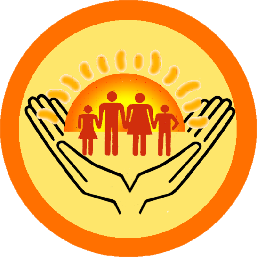 г. Нижний НовгородО проведении XII городских педагогических чтений «Стратегические воспитательные идеи А.С. Макаренко, В.А. Сухомлинского, Ш.А. Амонашвили в системе инновационного обновления воспитательных практик школьного, семейного и общественного воспитания»Дорогие друзья!С каждым днем мы все острее чувствуем необходимость совершенствования качества, конкурентоспособности образования, внедрения в практику новых методов воспитания и обучения, создания всех необходимых условий для всестороннего «многоуровневого гармоничного развития социально - ответственной личности на основе духовно - нравственных ценностей и национально – культурных традиций народов России» - как отмечено в майском Указе Президента.В прошедшем году во многих образовательных учреждениях проведена большая работа по инновационному обновлению воспитательного процесса в классах и школах, совершенствованию родительского просвещения, повышению престижа отцовства и материнства в воспитании детей, расширению зоны дополнительного образования. Этому, в значительной степени, способствовала реализация городского мега-проекта «Мы вместе», мероприятия городской научно – практической лаборатории по проблемам воспитания и семьи, а также мероприятия, посвященные 100-летию со дня рождения В.А. Сухомлинского и 100-летию ВЛКСМ. В образовательных учреждениях накоплен определенный опыт внедрения в практику инновационных воспитательных технологий и методик по использованию стратегических идей В.А. Сухомлинского в обновлении воспитательного процесса. XII городские педагогические чтения посвящены поискам и находкам в инновационном обновлении воспитания в каждом классном, школьном, родительском, семейном, общественном учреждениях. Мы предлагаем провести в каждом образовательном учреждении родительско – педагогические чтения (панорамы воспитательных идей), которые будут способствовать творческому наполнению, инновационному обогащению педагогов, классных  руководителей, а также созданию собственной методической базы в каждой школе. В проведении школьных педагогических чтений следует широко использовать цифровые технологии, медиа – образование, активно привлекать к участию в чтениях социальных партнеров, родительскую общественность, педагогов и классных руководителей – победителей городских и районных конкурсов, общественные организации. Особое внимание следует обратить на проведение педагогических чтений в детских дошкольных учреждениях, где очень бережно накапливаются продуктивные технологии и методики формирования духовно – нравственных понятий, правил на основе гуманистической направленности воспитательного процесса в дошкольных учреждениях.На новом, высоко - качественном уровне должны пройти районные педагогические чтения. Соберем всё из того положительного, результативного опыта, чтобы в итоге городских педагогических чтений была создана книга лучших инновационных воспитательных практик нижегородских образовательных учреждений. Мы предлагаем широко использовать в проведении чтений идеи К.Д. Ушинского, В.А. Сухомлинского, А.С. Макаренко, Ш.А. Амонашвили, Л.И. Новиковой и других великих мастеров педагогической мысли. Знаменитая педагогическая трилогия В.А. Сухомлинского  «Сердце отдаю детям», «Рождение гражданина», «Письма к сыну» составляет логическую, законченную, единую систему формирования ценностных жизненных ориентиров у детей и родителей. Мы опираемся на знаменитые, никогда не утратившие свое убедительное педагогическое предназначение трактаты К.Д. Ушинского «Человек как предмет воспитания» и его «Родное слово. Книга для детей и родителей». Сейчас, как никогда, востребовано многомерное педагогическое наследие А.С. Макаренко, гуманистические «Баллада о воспитании» и «Школа жизни» Ш.А. Амонашвили, воспитательные идеи ведущих современных авторов, которые представляют нам результативные методики педагогических «инноваций». Предлагаем следующие направления в проведении районных и школьных педагогических чтений:1. Идеи гуманистической педагогики в современных воспитательных практиках.2. Воспитание человека и гражданина в современной социокультурной ситуации, как результат конструктивного диалога семьи и школы.3. Повышение эффективности воспитательной деятельности образовательных учреждений:• формирование у учащихся ценностных жизненных ориентиров, комплексного мировоззрения, усвоения ценности и содержания понятий: «служение Отечеству», «гражданское сознание», «свобода», «ответственность», «совесть», «долг», «честь», «достоинство», «справедливость»;• формирование у учащихся ценностных понятий о морали, этике, смысле и ценности жизни, проблемах нравственного выбора, духовных ценностях народов России;• формирование у учащихся понимания ценности знаний, интеллектуальной наполненности личности в системе учебных и внеучебных знаний, умений и навыков, компетенций и перспективе их применения в будущей жизни. Развитие всесторонней проектной, научно-исследовательской деятельности, конкурсно-творческой деятельности.• формирование у учащихся понимания ценности практической трудовой и творческой деятельности, овладение компетенциями, связанными с выбором будущей профессии и способности реализации в сфере труда и творческой деятельности на благо Отечества;• формирование у учащихся культуры здорового образа жизни, ценности занятий физической культурой и спортом, как необходимого условия противостояния вредным привычкам и асоциальному поведению;• формирование у учащихся навыков культуроосвоения и культуросозидания, представления об этических идеалах и Мировой культуре, их огромной роли в личностном и общественном развитии.4. Совершенствование качества нового воспитания на основе создания инновационных программ и проектов с учетом федерального проекта «Цифровая школа».5. Инновационные подходы и методики в системе мотивации детей к участию в социально – значимых, творческих, интеллектуальных, научно – исследовательских проектах, выявление и педагогическое сопровождение одаренных детей.6. Повышение качества ценностно-целевой основы развития семейного воспитания, дальнейшего совершенствования системы психолого-педагогического просвещения родителей, активного вовлечения родителей в процесс учебной и воспитательной деятельности и управление развитием инновационных программ в каждом образовательном учреждении. Способствовать повышению статуса Отцовства и Материнства в формировании у детей понимания ценности семьи и межпоколенных связей.7. От творческого наследия В.А. Сухомлинского к системе обновления качества воспитания.8. Роль семьи в формировании и изменении информационно – воспитательной среды, в которой растет ребенок.9. Развитие современных механизмов системы дополнительного образования, вовлечение детей в научно-образовательную, интеллектуально-творческую, спортивно- и туристско-оздоровительную деятельность, способствующую накоплению творческих способностей, практико-ориентированного жизненного опыта, духовно-нравственного и физического совершенствования и гражданской активности.10. Усиление работы по реализации Указа Президента Российской Федерации от 29 октября 2015 года № 536 "О создании Общероссийской общественно-государственной детско-юношеской организации "Российское движение школьников", формирование системы развития школьного самоуправления, раскрытия лидерского и творческого потенциала ребенка в общественно значимой деятельности.11. Формирование у учащихся ценности понимания содержания и целей информационного пространства. 12. Внедрение новых направлений профессиональной подготовки и педагогических кадров, их готовности к обучению и воспитанию учащихся по новым продуктивным технологиям, созданию личных инновационных воспитательных практик, активному участию в профессиональных конкурсах. 13. Совершенствование системы управления развитием инновационного воспитания в образовании.Государство, разрабатывая новую программу «Модернизация системы дошкольного образования в РФ» рассчитывает на то, что с самого раннего детства в ребенке будет формироваться главное: его понимание мира, семьи, Родины, культуры, труда, творчества, здоровья, дружбы, то есть понимания основных базовых национальных ценностей, на которых должно быть воспитано растущее поколение.Прошедший городской смотр дошкольных образовательных учреждений «Молодая семья: ценности и цели» свидетельствует о многовариативной работе воспитательного корпуса дошкольных учреждений по моделированию в детях гуманистических нравственных навыков. Мы предлагаем вам опыт работы МБДОУ «Детский сад №151».Работа с молодыми семьями в детском дошкольном учреждениина основе совместной проектной деятельностиАвтор: Барулева Ю.А., заведующий МБДОУ «Детский сад № 151»Обновление системы дошкольного образования, процессы гуманизации и демократизации в нем обусловили необходимость активизации сотрудничества дошкольного учреждения с семьей.Поэтому не случайно в последние годы начала развиваться и внедряться новая философия взаимодействия семьи и дошкольного учреждения. В основе ее лежит идея о том, что за воспитание детей несут ответственность родители, а все остальные социальные институты призваны поддерживать и дополнять их воспитательную деятельность, что нашло свое подтверждение в Стратегии развития воспитания в Российской Федерации на период до 2025 года, утвержденной распоряжением Правительства РФ от 29.05.2015г. № 996-р. В Стратегии определено одно из основных направлений развития воспитания – это развитие социальных институтов воспитания: повышение социального статуса и общественного престижа отцовства, материнства, многодетности, в том числе среди приемных родителей; содействие развитию культуры семейного воспитания детей на основе традиционных семейных духовно-нравственных ценностей; поддержку семейных клубов, клубов по месту жительства, семейных и родительских объединений, содействующих укреплению семьи, сохранению и возрождению семейных и нравственных ценностей с учетом роли религии и традиционной культуры местных сообществ; создание условий для просвещения и консультирования родителей по правовым, экономическим, медицинским, психолого-педагогическим и иным вопросам семейного воспитания.Идея взаимосвязи общественного и семейного воспитания также нашла свое отражение в ряде нормативно-правовых документов, в том числе в Федеральном государственном образовательном стандарте дошкольного образования, утвержденного приказом Минобрнауки России от  N 1155. Перед тем, как представить опыт работы нашего дошкольного учреждения по вопросу сотрудничества семьи и детского сада мы остановимся на проблемах, которые стали причиной актуализации вопроса партнерских отношений между педагогами, администрацией дошкольного учреждения и родителями (законными представителями) воспитанников.Первая проблема - педагогическая пассивность родителей, то есть непонимание родителями своей воспитательной функции, нежелание установления единых требований к ребенку в детском саду и дома, игнорирование родителями того факта, что в определении содержания, форм взаимодействия детского сада с семьей, не дошкольное учреждение, а именно родители выступают социальными заказчиками. Вторая проблема – отсутствие у родителей педагогической рефлексии. Как правило, родитель не умеет самокритично оценить себя, как воспитателя, поставить себя на место ребенка, посмотреть на ситуацию его глазами.Третья проблема – педагог является информатором семьи о жизни ребенка в детском саду, то есть родители не воспринимают педагога, как своего партнера по воспитанию ребенка.Наша работа началась с проведения анкетирования родителей воспитанников на тему: «Считаете ли вы нужным сотрудничество детского сада и семьи?» В опросе приняли участие 105 человек. Анализ анкетирования показал, что 60 чел. (57%) опрошенных родителей ответили положительно, 23 чел. (22%) не видят необходимости в этом и 22 чел. (21%) не дали ответа на этот вопрос. Исходя из полученных данных, мы стали задаваться вопросом: как заинтересовать родителей и привлечь их к совместной работе? Для решения данного вопроса мы стали привлекать родителей к проектной деятельности. Мы считаем, что именно проектная деятельность позволяет родителям, детям и педагогам принять участие в совместной деятельности, но и увидеть результат совместного труда. Теоретическую основу нашей работы составили современные научные положения и идеи: системный анализ педагогических явлений (С.А. Архангельский, В.В. Краевский, В.Я. Якунин); технологический подход к организации образовательного процесса (М.М. Левана, П.И. Образцов); педагогическое моделирование образовательных систем (В.С. Безрукова, Г.А. Лебедева); идеи проектного метода (Б.В. Игнатьева, В.Н. Шульгина).Исходя из выявленных проблем, результатов анализа анкетирования родителей и изучения методической литературы нами была определена цель: создание единого образовательного пространства «Детский сад - семья» в процессе проектной деятельности.Для решения поставленной цели мы определили для себя ряд задач:Способствовать активному вовлечению семей воспитанников в образовательное пространство детского сада и привлечение их к сотрудничеству по вопросам развития детей.Создать атмосферу взаимопонимания, эмоциональной взаимоподдержки интересов педагогов, родителей и воспитанников. Разработать механизм взаимодействия детского сада и семьи через реализацию проектной деятельности, основанный на идее единства образовательного процесса.Для достижения высокой результативности нами был разработан механизм организации работы по взаимодействию детского сада и семьи через проектную деятельность. Данный механизм разработан творческой группой нашего учреждения, был принят на Педагогическом совете и согласован с Советом родителей. Концепция данного механизма основана на сотрудничестве, где в полной мере используется потенциал детского сада и семьи.В данном механизме представлены пять направлений:Мероприятия, направленные на повышение профессиональной компетенции педагогов дошкольного учреждения по вопросу взаимодействия с семьей. Эти мероприятия включали в себя: повышение квалификации педагогов в высших учебных заведениях, проведение обучающего курса для воспитателей педагогами-психологами; принятие участия в дискуссиях, творческих мастерских, тренингах, практических и теоретических семинарах; посещение педагогических интернет сообществ, с целью ознакомления с опытом других дошкольных учреждений.Мероприятия управленческого характера, направленные на создание партнерских отношений между семьями воспитанников и коллективом дошкольного учреждения в целом. Второе направление включало в себя:информационно – аналитическую деятельность – формирование, обработку и анализ банка данных существующей системы взаимодействия детского сада и семьи;разработка нормативно-правового обеспечения по вопросам взаимодействия с семьей;разработка и апробация программы сотрудничества дошкольного учреждения и семьи;создание и поддержка такого коллегиального органа, как Совет родителей.Мероприятия дошкольного учреждения с родителями с целью повышения их компетенции в вопросах воспитания и развития. По данному направлению педагогами проводились консультации, родительские собрания. Оформлялись информационные буклеты, папки передвижки.Мероприятия детского сада, направленные на объединение родителей и детей с целью лучшего узнавания ребенка. Это направление нашего механизма включало в себя открытые просмотры образовательной деятельности, участие родителей в утренниках, развлечениях, т.е. досуговых мероприятиях.Мероприятия, направленные на повышение инициативности и заинтересованности родителей в жизни дошкольного учреждения. В реализации данного направления педагоги привлекали родителей к организации выставок совместного творчества по определенной тематике, к созданию фотоальбомов, семейных стенгазет, а также к совместному созданию развивающей предметно-пространственной среды.Имея на руках такой механизм работы, наш педагогический состав и родительская общественность взяли активный курс на создание единого пространства развития ребенка в детском саду и семье – первой школе воспитания растущего человека. Основной формой работы по сотрудничеству детского сада и семьи была определена проектная деятельность.По нашему мнению, особенность детско-родительского проекта заключается в том, что в нем принимают участие дети, родители и педагоги. Совместный сбор материалов, изготовление атрибутов для игр, конкурсы, презентации раскрывают творческие способности детей, вовлекают родителей в воспитательный процесс, что, естественно сказывается на результатах. Именно проектная деятельность позволила нам:увлечь родителей жизнью детей в детском саду, их интересами и заботами; «перестроить» родителей из пассивных наблюдателей в активных участников педагогического процесса; пересмотреть подход родителей к выстраиванию своих отношений с детьми. В течении последних двух лет в нашем дошкольном учреждении обучение детей согласно Образовательной программе дошкольного образования МБДОУ «Детский сад №151» и комплексно – тематическому планированию организовывается через реализацию проектной деятельности.Обобщая опыт нашей работы, мы представляем некоторые проекты:1.Долгосрочный проект «История в лицах». Цель: воспитание патриотизма, приобщение к истории своей страны.Итог реализации проекта – фотогалерея «История в лицах». 2.Краткосрочный проект «Наша Вселенная», приуроченный к Дню Космонавтики.Цель: обогащение представлений детей старшего дошкольного возраста о космосе через использование проектной технологии.Итог реализации проекта – создание макета «Космические дали»3.Краткосрочный проект «Удивительное рядом». Цель: формирование экологической культуры - совокупности экологического сознания, экологических чувств, экологической деятельности.Итог реализации проекта – Акция «Сделаем мир чище».4.Краткосрочный проект «Поклонимся Великим, тем годам». Цель: воспитание патриотизма у старших дошкольников, чувства гордости за подвиг нашего народа в Великой Отечественной войне.Итог реализации проекта – Семейные мини-альбомы «Прабабушкам и прадедушкам посвящается…»5.Среднесрочный проект «Моя семья». Цель: воспитание чувства глубокой любви и привязанности к самым близким и родным людям и формирование знания о семейных традициях.Итог реализации проекта – спортивные соревнования «Моя спортивная семья».На основании приказа Министерства образования Нижегородской области ГБОУДО «НИРО» от 26.08.2015г. №174 «Об организации инновационной деятельности на базе образовательных организаций Нижегородской области» наше дошкольное учреждение стало инновационной площадкой по следующему направлению научно-исследовательской деятельности: «Разработка и апробация учебно-методического обеспечения программы А.В. Бородиной «Культура и творчество в детском саду». В ходе инновационной деятельности нами были реализованы следующие проекты: «Великие люди Земли Нижегородской», «Путешествие в прошлое», «Праздник Светлой Пасхи», «Земля Нижегородская», «Рождество Христово», «Дорогою Добра», «Белая береза – символ нашей Родины», «Покров Пресвятой Богородицы», «Первый спас - медовый спас».Реализация данных проектов позволила создать условия, для полноценного развития личности и творческих способностей дошкольников, для духовно-нравственного и патриотического воспитания и успешной социализации на основе приобщения детей к отечественным культурно-историческим традициям. Родители, участвуя в реализации проектов, являлись не только источниками информации, реальной помощи и поддержки ребенку и педагогу в процессе работы над проектом, но и становились непосредственными участниками образовательного процесса, обогащали свой педагогический опыт, испытывали чувство сопричастности и удовлетворения от своих успехов и достижений ребенка. Они вместе с детьми защищали семейные презентации: «Великие люди Нижнего Новгорода», принимали участие в мастер – классе «Народные промыслы Нижегородского края», создавали альбомы «По любимым местам Нижнего Новгорода», помогли организовать мини – музеи «Русский быт», «Народные промыслы», «Православные праздники», «Русская игрушка», «Белая береза – символ нашей Родины».Благодаря методу проектов, нам удалось достичь положительных результатов по формированию активной жизненной позиции родителей (законных представителей) воспитанников по вопросам сотрудничества с детским садом.Опыт нашей работы был представлен на II Международной научно-практической конференции «Учебно-воспитательный процесс: свежий взгляд и новые подходы» научно-методические работы были представлены заведующим Барулевой Ю.А. «Духовно-нравственное воспитание дошкольников через проектную деятельность», а также воспитателями - «Моделирование духовно-нравственных качеств воспитанников», «Игрушки в жизни наших детей», «Потерянный смысл детской игры» и «Этнопедагогический подход в воспитании дошкольников». Так же наш опыт транслировался на научно - практической конференции «Социум, как фактор экологического образования дошкольников», организованной Министерством экологии природных ресурсов Нижегородской области совместно с Министерством образования Нижегородской области. На конференции инновационный опыт работы от учреждения представляли заведующий Барулева Ю.А. «Формирование основ экологической культуры старших дошкольников в ходе организации работы по их духовно-нравственному воспитанию» и старший воспитатель Касаткина Н.С. «Здоровое питание, как условие развития у детей основ ценностного отношения к своему здоровью».На протяжении последних двух лет мы принимаем активное участие на Межрегиональных научно-практических конференциях «Современные аспекты гуманизации дошкольного образования» и «Экология дошкольного детства: факторы культуры, безопасности, воспитание и профессиональной компетентности педагога», проводимые Нижегородским институтом развития образования.Воспитанники нашего дошкольного учреждения неоднократно становились победителями Епархиальных конкурсов: «Свет Рождественской звезды», «Пасха Красная», «Вифлеемская звезда» и «Красота Божьего мира». Пять воспитанников детского сада стали победителями Международной олимпиады по правилам дорожного движения, а также 8 дошкольников заняли призовые места в Международной олимпиаде по познавательному развитию.Дети совместно с родителями ежегодно принимают участие в городском конкурсе на лучший скворечник и кормушку.Воспитанники детского сада заняли призовые места в городском конкурсе «Это должен знать каждый», организованным Министерством чрезвычайных ситуаций и гражданской обороны Нижегородской области.В 2016 году Департамент образования администрации города Нижнего Новгорода совместно с Городским советом отцов организовали городской конкурс «Папа года Нижнего Новгорода – 2016». По итогам конкурса за вклад в развитие и укрепление образа отцовства Кутья Анатолий Владимирович стал победителем. После проведенной работы мы провели для родителей то же самое анкетирование на тему: «Считаете ли вы нужным сотрудничество детского сада и семьи?» Анализ анкетирования показал, что 101 чел. (96%) опрошенных родителей ответили положительно, 3 чел. (3 %) не видят необходимости в этом и 1 чел. (1%) не дали ответа на этот вопрос. Исходя из данных анкетирования, мы пришли к выводу, что проектная деятельность является одной из эффективных форм сотрудничества педагогов детских садов с родителями воспитанников. На заметкуВ.А. Сухомлинский. Цитаты о главном.«Важная задача школы – воспитать человека пытливой, творческой, ищущей мысли. Я представляю себе детские годы как школу мышления, а учителя – как человека, заботливо формирующего организм и духовный мир своих воспитанников».«Главный смысл и цель семейной жизни – воспитание детей. Главная школа воспитания детей  - это пример мужа и жены, отца и матери». «Дети должны жить в мире красоты, игры, сказки, музыки, рисунка, фантазии и творчества».«Забота о здоровье ребенка – это важнейший труд воспитателя. От жизнерадостности, бодрости детей зависит их духовная жизнь, мировоззрение, прочность знаний, вера в свои силы».«Задача школы и родителей – дать каждому ребенку счастье. Счастье многогранно. Оно и в том, чтобы человек раскрыл свои способности, полюбил труд и стал в нем творцом, и в том, чтобы наслаждаться красотой окружающего мира и создавать красоту для других, и в том, чтобы любить другого человека, быть любимым, растить детей настоящими людьми. Только вместе с родителями, общими усилиями, учителя могут дать детям большое человеческое счастье».«Используй каждый свободный час для того, чтобы помочь ребенку сделать еще и еще один шаг по этому пути. Идите вместе с ним в поле, в лес, на берег пруда».«Каким бы прекрасным ни были наши дошкольные учреждения, самыми главными «мастерами», формирующими разум, мысли малышей, являются мать и отец».«Многие родители совершенно не знают, как правильно растить юных, формировать их характер, взгляды, привычки, в чем заключается этот процесс. Бесспорно, нет родителей, которые бы не хотели, чтобы их дети выросли хорошими людьми, честными тружениками, полезными обществу. Но беда в том, что не все это умеют делать».«Музыка является самым чудодейственным, самым тонким средством привлечения к добру, красоте, человечности».«Мы в своей практике убедились: сами дети являются огромной воспитывающей силой для взрослых. В самом деле, в доме, где есть дети, для педагогов открывается благотворная возможность формировать очаг моральной чистоты, благородства, духовного богатства, сердечных человеческих отношений ». «Мы продолжаем себя в детях».«Настоящим гражданином становится только человек, который в годы детства и отрочества овладел высоким искусством человечности – научился быть преданным сыном, преданной дочерью своих родителей».«Наша Родина – это могучее тысячелетнее дерево. Так пусть же каждый из нас будет не сухим, бесплодным сучком на этом дереве, а живой, плодоносящей ветвью».«От того, как прошло детство, кто вел ребенка за руку в детские годы, что вошло в его разум и сердце из окружающего мира – от этого в решающей степени зависит, каким человеком станет сегодняшний малыш».«Отметка должна вознаграждать трудолюбие, а не карать за лень и нерадивость. Если учитель усматривает в двойке и единице кнут, которым можно подстегивать ленивую лошадь, а в четверке и пятерке пряник, то дети возненавидят и кнут, и пряник».«Поднимайте сами себя в глазах своих детей, старайтесь, чтобы дети видели высший смысл вашей жизни в посеве того зерна, из которого вырастает буйная поросль человеческого счастья».«Роль мужчины – отца определяется его ответственностью. Отец, умеющий быть ответственным, умеющим долженствовать, - настоящий мужчина; его воля становится силой, способной дисциплинировать мысли, чувства, желания, прорывы детей ».«Самое сильное, самое тонкое богатство человеческого духа – любовь – действует на ребенка как музыка, как чарующая красота, что пленяет душу. Это богатство постоянно настраивает чуткую струну детского сердца – чуткость к слову, к доброй воле, к ласке и сердечности».«Семья для ребенка – это источник общественного опыта. Здесь он находит примеры для подражания и здесь происходит его социальное рождение. И если мы хотим вырастить нравственно здоровое поколение, то должны решать эту проблему «всем миром». «Сколько – нибудь успешная воспитательная работа была бы совершенно немыслима, если бы не система педагогического просвещения, повышения педагогической культуры родителей».«Творение человека – высшее напряжение всех ваших духовных сил. Это и жизненная мудрость, и мастерство, и искусство. Дети не только и не столько источник счастья. Дети – это счастье, созданное вашим трудом. Сложность этого труда состоит в том, что он представляет собой  слияние разума и чувств, мудрости и любви, умение, наслаждаясь нынешним мгновением, тревожно заглядывать в будущее. Там, где утрачена эта мудрая отцовская и материнская способность, счастье становится призраком».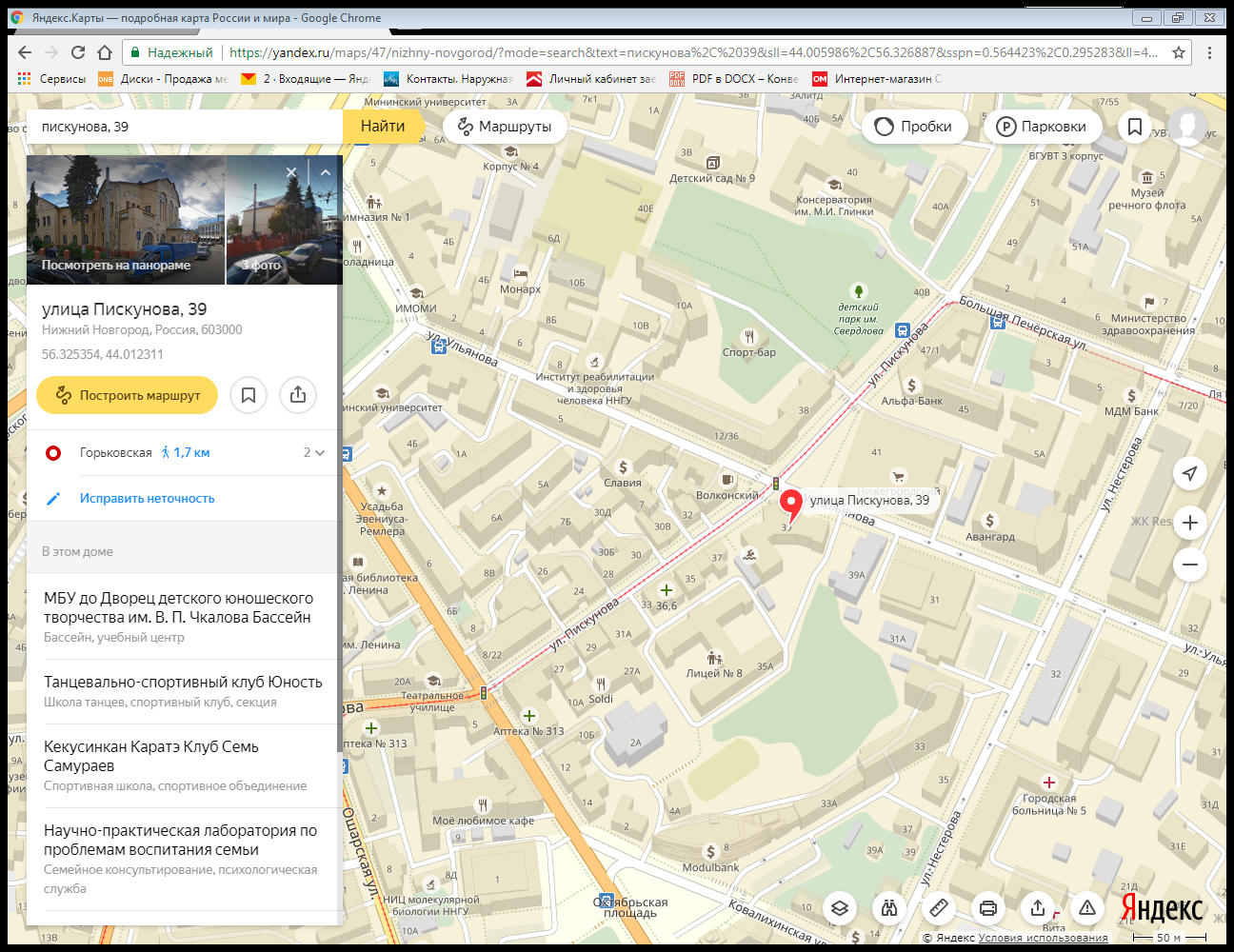 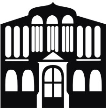 Муниципальное бюджетное учреждение дополнительного образования «Дворец детского (юношеского) творчества им. В.П. Чкалова»(МБУ ДО «ДДТ им. В.П. Чкалова»)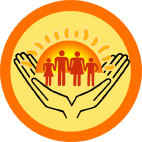 Городская научно-практическая лаборатория по проблемам воспитания и семьи Авторы – составители: Н.Н. Белик, Л.И. Агаева603005, г. Нижний Новгород, ул. Пискунова, д. 39тел. (831) 436-45-23, 436-60-02официальный сайт: http://ddt-chkalov.rue-mail: ddt.chkalov@gmail.com 